PARA:	        BIVIANA DUQUE TORO   	       JEFE OFICINA CONTROL INTERNO DE:		DIRECCION TECNICA DE PLANEACION ASUNTO:	Reporte formato POR ENERO de 2018, a la Auditoria Fiscal ante la Contraloría de Bogotá D.C. Cordial saludo Doctora Biviana, De manera atenta me permito remitir el  Formato CBN 1003 Presupuesto Orientado a resultados - POR , correspondientes al mes de ENERO de 2018, los cuales deben ser incorporados  en la rendición de la cuenta mensual a la Auditoria Fiscal ante la Contraloría de Bogotá , D.C.Este documento electrónico no utiliza la herramienta StormUser por lo tanto se remite en el documento respectivo para su trámite de cargue. Se certifica que la información reportada cumple con los requisitos de integralidad, veracidad, calidad y consistencia.  Cordialmente,Anexo:    SI   x    NO__                  Numero de folios_ 2 y 1 CD Proyectó y Elaboró:   Claudia Pedraza Aldana 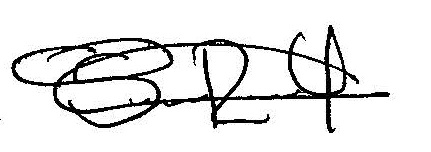 GRACE SMITH RODADO YATE